Application for Evening Study - Sept to Dec 2023Evening Study will commence on Monday 11thSeptember and continue up to Thursday 14th December subject to 50 students registering online before 7th Sept.Evening Study is open to all students and will be held from 4.00 pm until 5.50 pm, four evenings per week, Monday to Thursday inclusive. The cost is €135 (45 evenings) payable online only @ www.eurekasecondaryschool.ie and click on the Pay Now Easy Payments- select General Payments – Evening Study. Payment can be made in full or in three installments. This is to cover the cost of light, heat and supervision. Only those who have registered and paid online will be permitted to start. There will be no study on Sept 21st & 25th, Nov 14th , 16th &  29th, Dec 4th & 7th.Places are limited and are allocated on a first come first served basis. Please Note:Study is limited to 50 students.Students are required to pay €135 for the 45 evenings regardless of the date they begin study.Refunds will only be issued if sufficient numbers do not enrol.Students who absent themselves from study regularly (without parental permission) will be asked to leave study and their place will be given to another student on the waiting list.Evening Study Code of Conduct:Study begins at 4.00pm and ends at 5.50pm (There is no break).Students are requested to sign into study and the Roll is then updated on VSware. Students arriving late will not be admitted. Parents will be notified by text of students absence the following morning.Students are expected to study in silence, on their own and not disturb others in anyway.Food/Drinks other than water must not be consumed during study time.Mobile phones and other personal electronic devices are not permitted.Use of School Devices will be permitted.Students are only permitted to leave early if a signed note in their Journal is received from parent/guardian.Students are not allowed to return to classroom blocks or to their lockers during or after study.Normal Classroom Rules apply. Parents/Guardians are reminded that authority within Evening Study rest with the Staff member in charge.Failure to comply with the above rules may potentially exclude a student from Evening Study.Parents/guardians are asked to ensure that students have a safe means of getting home when study finishes at 5.50pm.I have read the rules for Evening Study, find them acceptable and agree to abide by them. I understand that I must commit myself to study. In the event that I break any one of the above rules I accept that I will forfeit the fee paid and be excluded from Evening Study. Please make payment online by logging into schoolwebsite www.eurekasecondaryschool.ie and click 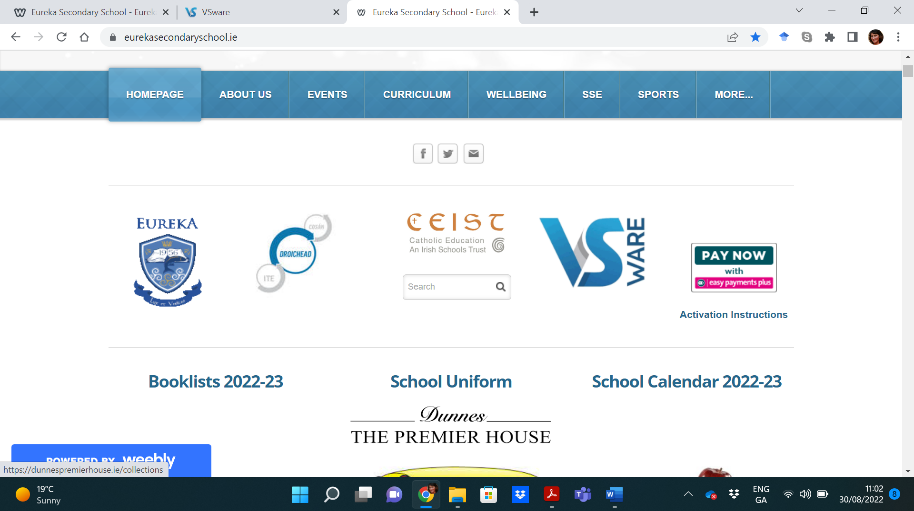 Pupil's name:		Year:	 Address:				 Student's signature:	Parent's signature:	Mobile No:	Any other details: